The Nativity of the Holy VirginRUSSIAN ORTHODOX GREEK CATHOLIC CHURCH1220 CRANE STREETMENLO PARK,  CALIFORNIA 94025(650)  326-5622 tserkov.org 6–е Воскресенье После Троицы – Память Свв. Отец Шести Вселенских Соборов — Преподобнаго Серафима Саровскаго – Глас 5Тропари и Кондаки после Малого Входа:Тропарь Воскресный Глас 5:Слово, безначальное подобно Отцу и Духу, / от Девы родившееся для спасения нашего, / воспоем, верные, и поклонимся Ему, / ибо благоволил Он плотию взойти на Крест, / и смерть претерпеть, и воскресить умерших / славным воскресением Своим.Тропарь Храма Глас 4:Рождество Твоё, Богородица Дева, / радость возвестило всей вселенной, / ибо из Тебя воссияло Солнце правды, Христос Бог наш; / и, отменив проклятие, Он дал благословение, / и, упразднив смерть, даровал нам жизнь вечную.Тропарь Свв. Отец Глас 8:Препросла́влен еси́, Христе́ Бо́же наш,/ свети́ла на земли́ отцы́ на́ша основа́вый/ и те́ми ко и́стинней ве́ре вся ны наста́вивый,/ Многоблагоутро́бне, сла́ва Тебе́.Тропарь Преп. Серафима Глас 4:
От ю́ности Христа́ возлюби́л еси́, преподо́бне,/ и Тому́ Еди́ному порабо́тати пла́менне вожделе́л еси́,/ в пусты́ннем житии́ твое́м непреста́нною моли́твою и трудо́м подвиза́лся еси́,/ умиле́нным се́рдцем любо́вь Христо́ву стяжа́в,/ Небе́сным Серафи́мом в песносло́вии спобо́рниче,/ в любви́ притека́ющим к тебе́ Христу́ подража́телю,/ те́мже избра́нник возлю́блен Бо́жия Ма́тере яви́лся еси́,/ сего́ ра́ди вопие́м ти:/ спаса́й нас моли́твами твои́ми, ра́досте на́ша,/ те́плый пред Бо́гом засту́пниче,/ Серафи́ме блаже́нне.Кондак Воскресный Глас 5:Ко а́ду, Спа́се мо́й, соше́л еси́, и врата́ сокруши́вый я́ко Всеси́лен, уме́рших я́ко Созда́тель совоскреси́л еси́, и сме́рти жа́ло сокруши́л еси́, и Ада́м от кля́твы изба́влен бы́сть, Человеколю́бче. Те́мже вси́ зове́м: спаси́ на́с, Го́споди.Кондак Свв. Отец Глас 8:Апо́стол пропове́дание и оте́ц догма́ты/ Це́ркве еди́ну ве́ру запечатле́ша,/ я́же и ри́зу нося́щи и́стины, истка́нну от е́же свы́ше Богосло́вия,/ исправля́ет и сла́вит благоче́стия вели́кое та́инство.Кондак Преп. Серафима Глас 2:Ми́ра красоту́ и я́же в нем тле́нная оста́вив, преподо́бне,/ в Саро́вскую оби́тель всели́лся еси́/ и, та́мо а́нгельски пожи́в,/ мно́гим путь был еси́ ко спасе́нию,/ сего́ ра́ди и Христо́с тебе́, о́тче Серафи́ме, просла́ви/ и да́ром исцеле́ний и чуде́с обогати́./ Те́мже вопие́м ти:/ ра́дуйся, Серафи́ме, преподо́бне о́тче наш!Кондак Храма Глас 4:Иоаким и Анна от поношения за бездетность / и Адам и Ева от тления смертного освободились / святым Твоим рождеством, Пречистая. / Его празднуют и люди Твои, / от осуждения за грехи избавленные, восклицая Тебе: / "Неплодная рождает Богородицу и Питательницу Жизни нашей!"Послание к Римлянам (12:6-14):6И как, по данной нам благодати, имеем различные дарования, то, имеешь ли пророчество, пророчествуй по мере веры; 7имеешь ли служение, пребывай в служении; учитель ли,- в учении; 8увещатель ли, увещевай; раздаватель ли, раздавай в простоте; начальник ли, начальствуй с усердием; благотворитель ли, благотвори с радушием. 9Любовь да будет непритворна; отвращайтесь зла, прилепляйтесь к добру; 10будьте братолюбивы друг к другу с нежностью; в почтительности друг друга предупреждайте; 11в усердии не ослабевайте; духом пламенейте; Господу служите; 12утешайтесь надеждою; в скорби будьте терпеливы, в молитве постоянны; 13в нуждах святых принимайте участие; ревнуйте о странноприимстве. 14Благословляйте гонителей ваших; благословляйте, а не проклинайте.Евангелие От Матфея (9:1-8):  1Тогда Он, войдя в лодку, переправился обратно и прибыл в Свой город. 2И вот, принесли к Нему расслабленного, положенного на постели. И, видя Иисус веру их, сказал расслабленному: дерзай, чадо! прощаются тебе грехи твои. 3При сем некоторые из книжников сказали сами в себе: Он богохульствует. 4Иисус же, видя помышления их, сказал: для чего вы мыслите худое в сердцах ваших? 5ибо что легче сказать: прощаются тебе грехи, или сказать: встань и ходи? 6Но чтобы вы знали, что Сын Человеческий имеет власть на земле прощать грехи,- тогда говорит расслабленному: встань, возьми постель твою, и иди в дом твой. 7И он встал, взял постель свою и пошел в дом свой. 8Народ же, видев это, удивился и прославил Бога, давшего такую власть человекам.Слово от Феофана Затворника: Господь прощает грехи расслабленному. Радоваться бы; но лукавый ум ученых книжников говорит: "сей хулит". Даже когда последовало чудо исцеления расслабленного в подтверждение той утешительной для нас истины, что "Сын Человеческий имеет власть на земле прощать грехи", - и тогда народ прославил Бога, а о книжниках ничего не сказано, верно потому что они и при этом сплетали какие-либо лукавые вопросы. Ум без веры каверзник; то и дело кует лукавые подозрения и сплетает хулы на всю область веры. Чудесам то не верит, то требует осязательнейшего чуда. Но когда оно дано бывает и обязывает к покорности вере, он не стыдится уклоняться, извращая или криво толкуя чудные действия Божии. Также относится он и к доказательствам истины Божией. И опытные, и умственные доказательства представляют ему в достаточном числе и силе: он и их покрывает сомнением. Разбери все его предъявления, и увидишь, что все в них одно лукавство, хоть на его языке это слывет умностью, так что невольно приходишь к заключению, что умность и лукавство одно и то же. В области веры апостол говорит: "Мы ум Христов имеем". Чей же ум вне области веры? Лукавого. Оттого и отличительною чертою его стало лукавство.Объявления:Великая Вечерня будет отслужена в субботу 31 июля в 17:00.Литургия (и прямая трансляция) 1 августа будет в 10:00 как обычно. Все приглашены на чаепитие и общий обед в воскресенье.Наша ежегодная благотворительная распродажа будет 6-о/7-о августа -- нам нужны волонтёры! Ещё, можно приносить небольшие, хорошие вещи для распродажи до среды 4 августа. Мы принимаем мебель и крупные вещи только по договоренности. Можно обращаться к Анне Рихтер или Тате ДидовичВсенощная будет отслужена в субботу 7 августа в 17:00. Литургия (и прямая трансляция) 8 августа будет в 10:00 как обычно. Помолитесь, пожалуйста, за рабов божиих: Архиепископ ВЕНИАМИН, Протоиерей Михаил, Матушка Иоанна, Нина, Елизавета Матфеевна, Анна (Прокушкина), Михаил (Синкевич), Ираида (Лак), Анисия (Князик), Зоя, Семья Дерро (Екатерина, Иосиф, Александр, Надежда), Филипп, Галина. За Путешествующих: Ольга (Федосова); Наталья (Шальтс); Евгения (Орлова); Наталья, Лариса, Даниил, и Мария; Семья Уанг. НЕ ПРОПУСТИТЕвозможность поддержать наш приход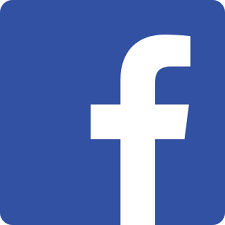 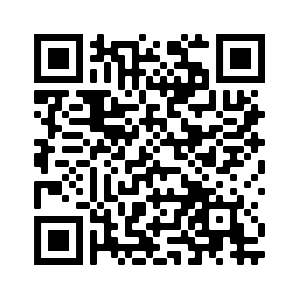 Ставьте лайки на Facebook! @Nativityoftheholyvirginorthodoxchurchmenlopark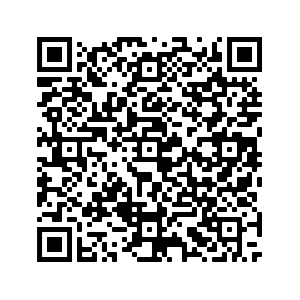 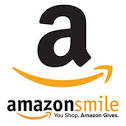 Поддержите нас с помощью Amazon Smile: ищите“The Nativity Of The Holy Virgin Russian Orthodox Greek Catholic Church”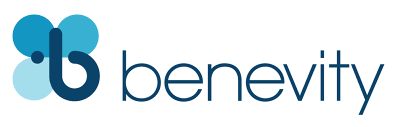 Ваша компания УДВОИТ каждое пожертвование при использовании Benevity!Sixth Week After Pentecost –– Fathers of the First Six Ecumenical Councils –– Venerable Seraphim of Sarov –– Tone 5Tone 5 Troparion  (Resurrection)Let us, O faithful, praise and worship the Word Who is co-unorignate with the Father and the Spirit, and Who was born of the Virgin for our salvation; for He was pleased to ascend the Cross in the flesh and to endure death, and to raise the dead by His glorious ResurrectionTone 4  Troparion (Parish Troparion)Your Nativity, O Virgin, / Has proclaimed joy to the whole universe! / The Sun of Righteousness, Christ our God, / Has shone from You, O Theotokos! / By annulling the curse, / He bestowed a blessing. / By destroying death, He has granted us eternal Life.Tone 8   Troparion  (Holy Fathers)You are most glorious, O Christ our God, / You have established the Fathers as lights upon the earth, / and through them, You have guided all of us to the true Faith! / O greatly compassionate one, glory to You.Tone 4   Troparion  (Seraphim)You loved Christ from your youth, O blessed one, / and longing to work for Him alone you struggled in the wilderness in constant prayer and labor. / With penitent heart and great love for Christ you were favored by the Mother of God. / Therefore we cry to you: / “Save us by your prayers, venerable Seraphim, our father.”    Tone 5 Kontakion  (Resurrection)Thou didst descend into Hell, O my Savior,/ shattering its gates as Almighty,/ resurrecting the dead as Creator,/ and destroying the sting of death./ Thou hast delivered Adam from the curse, O Lover of man, //and we cry to thee: “O Lord, save us!”Tone 8   Kontakion  (Holy Fathers)The preaching of the Apostles and the dog­mas of the Fathers sealed the one Faith of the Church; / and clad in the garment of truth woven of theology from on high, / it teaches aright and glorifies the great mystery of piety.Tone 2  Kontakion (Seraphim)Forsaking the beauty as well as the corruption of this world, you settled in the monastery of Sarov, O Saint. / There you lived an angelic life, / becoming for many the way to salvation. / Therefore, Christ has glorified you, Father Seraphim, enriching you with abundant healing and miracles. / So we cry to you: “Save us by your prayers, venerable Seraphim, our father.”Tone 4   Kontakion (Parish Troparion)By Your Nativity, O Most Pure Virgin, / Joachim and Anna are freed from barrenness; / Adam and Eve, from the corruption of death. / And we, your people, freed from the guilt of sin, celebrate and sing to you: / The barren woman gives birth to the Theotokos, the nourisher of our life!Romans 12:6-14  (Epistle)6 Having then gifts differing according to the grace that is given to us, let us use them: if prophecy, let us prophesy in proportion to our faith; 7 or ministry, let us use it in our ministering; he who teaches, in teaching; 8 he who exhorts, in exhortation; he who gives, with liberality; he who leads, with diligence; he who shows mercy, with cheerfulness. 9 Let love be without hypocrisy. Abhor what is evil. Cling to what is good. 10 Be kindly affectionate to one another with brotherly love, in honor giving preference to one another; 11 not lagging in diligence, fervent in spirit, serving the Lord; 12 rejoicing in hope, patient in tribulation, continuing steadfastly in prayer; 13 distributing to the needs of the saints, given to hospitality. 14 Bless those who persecute you; bless and do not curse.Matthew 9:1-8  (Gospel)1 So He got into a boat, crossed over, and came to His own city. 2 Then behold, they brought to Him a paralytic lying on a bed. When Jesus saw their faith, He said to the paralytic, “Son, be of good cheer; your sins are forgiven you.” 3 And at once some of the scribes said within themselves, “This Man blasphemes!” 4 But Jesus, knowing their thoughts, said, “Why do you think evil in your hearts? 5 For which is easier, to say, ‘Your sins are forgiven you,’ or to say, ‘Arise and walk’? 6 But that you may know that the Son of Man has power on earth to forgive sins” – then He said to the paralytic, “Arise, take up your bed, and go to your house.” 7 And he arose and departed to his house. 8 Now when the multitudes saw it, they marveled and glorified God, who had given such power to men.’On the Uncovering of the Relics of St Seraphim – from OCA.org:. Uncovering of the Relics of Saint Seraphim, Wonderworker of Sarov: The glorification of Saint Seraphim of Sarov (January 2), took place in 1903, seventy years after his repose. On July 3, 1903 Metropolitan Anthony of Saint Petersburg, assisted by Bishop Nazarius of Nizhni-Novgorod and Bishop Innocent of Tambov, transferred the saint’s relics from their original burial place to the church of Saints Zosimus and Sabbatius. Tsar Nicholas II and Tsarina Alexandra provided a new cypress coffin to receive the relics. This cypress coffin was then placed inside an oak coffin and remained in the church until the day of the saint’s glorification.At noon on July 16, the first day of the festivities, Metropolitan Anthony offered a Memorial Service for the ever-memorable Hieromonk Seraphim in the Dormition Cathedral. Services also took place in the monastery’s other churches.The next day Metropolitan Anthony and Bishop Nazarius served a Memorial Liturgy in the Dormition Cathedral. At 5:00 that afternoon, the bells of Sarov began to ring, announcing the arrival of Tsar Nicholas and his family. Metropolitan Anthony greeted them and then led them to the Dormition Cathedral for a Service of Thanksgiving.The royal family attended the early Liturgy on July 18th and received the Holy Mysteries. Later that morning, the final Memorial Service for the repose of Hieromonk Seraphim’s soul was offered in the Cathedral. These would be the last prayers offered for him as a departed servant of God. From that time forward, prayers would be addressed to him as a saint. At 6 P.M. the bells rang for Vigil, the first service with hymns honoring Saint Seraphim, and during which his relics would be exposed for public veneration.At the time of the Litia during Vespers, the saint’s coffin was carried from the church of Saints Zosimus and Sabbatius and into the Dormition Cathedral. Several people were healed of various illnesses during this procession. During Matins, as “Praise ye the Name of the Lord” was sung, the coffin was opened. After the Gospel, Metropolitan Anthony and the other hierarchs kissed the holy relics. They were followed by the royal family, the officiating clergy, and all the people in the cathedral.On July 19, the saint’s birthday, the late Liturgy began at 8 o’clock. At the Little Entrance, twelve Archimandrites lifted the coffin from the middle of the church, carried it around the altar, then placed it into a special shrine. The long awaited event was accompanied by numerous miraculous healings of the sick, who had gathered at Sarov in large numbers. More than 200,000 people came to Sarov from all across Russia.The festivities at Sarov came to an end with the dedication of the first two churches to Saint Seraphim. The first church to be consecrated was over his monastic cell in Sarov. The second church was consecrated on July 22 at the Diveyevo convent.In 1991, Saint Seraphim’s relics were rediscovered after being hidden in a Soviet anti-religious museum for seventy years. Widely esteemed in his lifetime, Saint Seraphim is one of the most beloved saints of the Orthodox Church.Announcements:Great Vespers will be served at 5 PM on Saturday July 31st.Divine Liturgy will begin at 10 AM on August 1st, as usual. All are invited to a pot-luck coffee hour Sunday after the service.Our Annual Rummage Sale will be held on August 6th and 7th (volunteers are needed!). Small, quality items may be donated up until Wednesday August 4th. Furniture and other large items must be agreed upon in advance.Vigil will be served at 5 PM on Saturday August 7th.Divine Liturgy (live streamed) will begin at 10 AM on August 8th, as usual. Please pray for the servants of God: Archbishop BENJAMIN, Archpriest Michael, Matushka Ioanna, Nina, Elizaveta Matfeevna, Anna (Prokushkina), Michael (Sinkewitsch), Eroeda (Luck), Anisia (Knyazik), Zoya, the Derrough Family (Joseph, Katherine, Alexander, and Hope), Philip, Galina. Traveling: Olga (Fedosova); Natalia (Shalts); Eugenia (Orlova); Natalia, Larisa, Daniel, and Maria; the Wang Family.STAY CONNECTEDsupport our parishLike us on Facebook! @NativityoftheholyvirginorthodoxchurchmenloparkSupport us by using Amazon Smile: search“The Nativity Of The Holy Virgin Russian Orthodox Greek Catholic Church”DOUBLE the impact of your donation through workplace donation matching with Benevity!